НЕ  ХОЧЕШЬ  ПОСТРАДАТЬ – 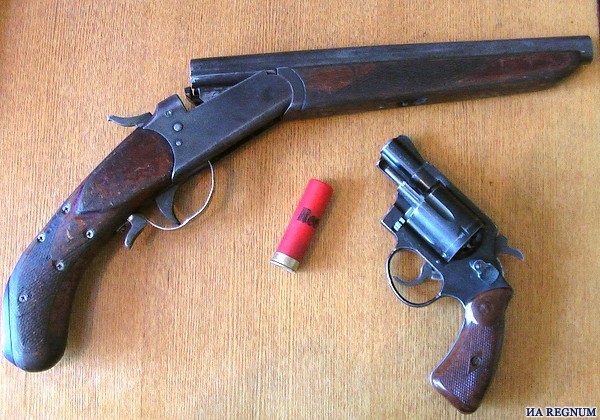 ПОСПЕШИ  ДОБРОВОЛЬНО  СДАТЬ !Отдел внутренних дел Витебского райисполкома напоминает, что за незаконный оборот оружия, боеприпасов, взрывных устройств и взрывчатых веществ установлена уголовная ответственность с лишением свободы на срок до двенадцати летлица, добровольно сдавшие оружие, боеприпасы, взрывчатые вещества и взрывные устройства освобождаются от ответственностиО желании добровольно сдать, а также фактах незаконного хранения оружия, боеприпасов, взрывчатых веществ и взрывных устройств      Вы можете сообщить по телефону горячей линии +375293272202 велком, +375295135393 мтслибо телефону 102конфиденциальность гарантируется СДЕЛАЕМ СВОЮ ЖИЗНЬ БЕЗОПАСНЕЕ !ОВД Витебского райисполкома